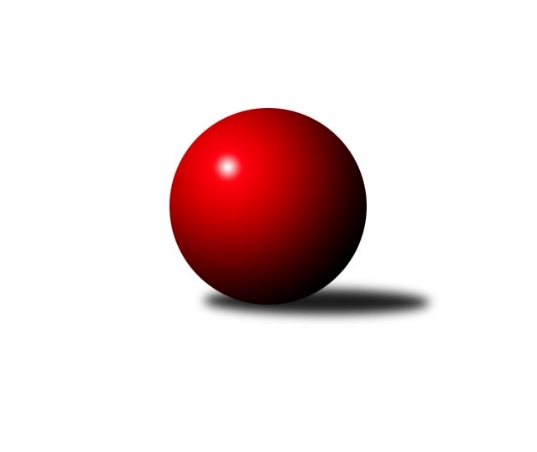 Č.9Ročník 2014/2015	8.11.2014Nejlepšího výkonu v tomto kole: 2709 dosáhlo družstvo: TJ Horní Benešov ˝B˝Severomoravská divize 2014/2015Výsledky 9. kolaSouhrnný přehled výsledků:KK Minerva Opava ˝A˝	- KK Minerva Opava ˝B˝	5:3	2654:2587	6.0:6.0	8.11.TJ Opava ˝B˝	- KK Hranice ˝A˝	5:3	2552:2421	8.0:4.0	8.11.TJ Sokol Sedlnice ˝A˝	- SKK Jeseník ˝A˝	3.5:4.5	2455:2460	5.0:7.0	8.11.KK Lipník nad Bečvou ˝A˝	- TJ  Odry ˝A˝	2:6	2222:2504	2.0:10.0	8.11.TJ Horní Benešov ˝B˝	- Sokol Přemyslovice ˝B˝	8:0	2709:2449	8.0:4.0	8.11.Tabulka družstev:	1.	TJ  Odry ˝A˝	7	7	0	0	44.0 : 12.0 	54.0 : 30.0 	 2552	14	2.	KK Minerva Opava ˝A˝	7	6	0	1	40.0 : 16.0 	47.0 : 37.0 	 2596	12	3.	TJ Sokol Sedlnice ˝A˝	7	4	1	2	34.0 : 22.0 	47.5 : 36.5 	 2525	9	4.	KK Lipník nad Bečvou ˝A˝	8	4	1	3	32.5 : 31.5 	47.5 : 48.5 	 2479	9	5.	TJ Horní Benešov ˝B˝	7	4	0	3	34.5 : 21.5 	46.0 : 38.0 	 2536	8	6.	TJ Opava ˝B˝	7	3	2	2	26.5 : 29.5 	47.0 : 37.0 	 2495	8	7.	TJ  Krnov ˝A˝	8	3	1	4	26.5 : 37.5 	47.5 : 48.5 	 2411	7	8.	KK Minerva Opava ˝B˝	8	3	0	5	30.0 : 34.0 	46.0 : 50.0 	 2412	6	9.	TJ Pozemstav Prostějov	8	2	2	4	28.0 : 36.0 	42.5 : 53.5 	 2475	6	10.	SKK Jeseník ˝A˝	8	3	0	5	26.5 : 37.5 	44.5 : 51.5 	 2539	6	11.	KK Hranice ˝A˝	9	2	1	6	28.5 : 43.5 	41.5 : 66.5 	 2469	5	12.	Sokol Přemyslovice ˝B˝	8	1	0	7	17.0 : 47.0 	41.0 : 55.0 	 2467	2Podrobné výsledky kola:	 KK Minerva Opava ˝A˝	2654	5:3	2587	KK Minerva Opava ˝B˝	Zdeněk Chlopčík	 	 201 	 211 		412 	 0:2 	 454 	 	235 	 219		Jan Král	Pavel Martinec	 	 200 	 217 		417 	 0:2 	 432 	 	213 	 219		Renáta Smijová	Aleš Fischer	 	 239 	 228 		467 	 2:0 	 435 	 	209 	 226		Jan Strnadel	Vladimír Heiser	 	 237 	 248 		485 	 2:0 	 411 	 	219 	 192		Karel Vágner	Tomáš Slavík	 	 228 	 233 		461 	 2:0 	 396 	 	195 	 201		Petr Frank	Luděk Slanina	 	 215 	 197 		412 	 0:2 	 459 	 	224 	 235		Tomáš Králrozhodčí: Nejlepší výkon utkání: 485 - Vladimír Heiser	 TJ Opava ˝B˝	2552	5:3	2421	KK Hranice ˝A˝	Josef Matušek	 	 207 	 201 		408 	 0:2 	 437 	 	234 	 203		Jiří Terrich	Vladimír Peter	 	 206 	 209 		415 	 2:0 	 352 	 	173 	 179		František Opravil	Rudolf Haim	 	 215 	 233 		448 	 2:0 	 389 	 	193 	 196		Jaroslav Ledvina	Maciej Basista	 	 220 	 206 		426 	 2:0 	 376 	 	184 	 192		Vladimír Hudec	Tomáš Valíček	 	 219 	 216 		435 	 1:1 	 436 	 	206 	 230		Petr Pavelka st	Svatopluk Kříž	 	 196 	 224 		420 	 1:1 	 431 	 	216 	 215		Monika Pavelkovározhodčí: Nejlepší výkon utkání: 448 - Rudolf Haim	 TJ Sokol Sedlnice ˝A˝	2455	3.5:4.5	2460	SKK Jeseník ˝A˝	Jan Stuchlík	 	 211 	 182 		393 	 2:0 	 380 	 	203 	 177		Petra Rozsypalová	Zdeněk Skala	 	 233 	 208 		441 	 1:1 	 407 	 	193 	 214		Petr Šulák	Jaroslav Chvostek	 	 206 	 198 		404 	 0:2 	 421 	 	209 	 212		Pavel Hannig		 	 200 	 221 		421 	 1:1 	 421 	 	193 	 228		Václav Smejkal		 	 193 	 190 		383 	 0:2 	 420 	 	211 	 209		Martin Zavacký	Adam Chvostek	 	 194 	 219 		413 	 1:1 	 411 	 	200 	 211		Jaromíra Smejkalovározhodčí: Nejlepší výkon utkání: 441 - Zdeněk Skala	 KK Lipník nad Bečvou ˝A˝	2222	2:6	2504	TJ  Odry ˝A˝	Richard Štětka	 	 198 	 160 		358 	 0:2 	 472 	 	239 	 233		Petr Dvorský	Vlastimila Kolářová	 	 188 	 194 		382 	 0:2 	 401 	 	203 	 198		Marek Frydrych	Radek Lankaš	 	 158 	 149 		307 	 0:2 	 434 	 	194 	 240		Stanislava Ovšáková	Vilém Zeiner	 	 187 	 185 		372 	 0:2 	 419 	 	230 	 189		Stanislav Ovšák	Petr Hendrych	 	 196 	 223 		419 	 1:1 	 399 	 	213 	 186		Karel Chlevišťan	Zdeněk Macháček	 	 185 	 199 		384 	 1:1 	 379 	 	187 	 192		Miroslav Dimidenkorozhodčí: Nejlepší výkon utkání: 472 - Petr Dvorský	 TJ Horní Benešov ˝B˝	2709	8:0	2449	Sokol Přemyslovice ˝B˝	Vlastimil Skopalík	 	 191 	 234 		425 	 1:1 	 417 	 	198 	 219		Pavel Močár	Martin Bilíček	 	 213 	 210 		423 	 1:1 	 407 	 	218 	 189		Miroslav Ondrouch	Michal Blažek	 	 241 	 215 		456 	 1:1 	 423 	 	201 	 222		Marcela Jurníčková	Bohuslav Čuba	 	 252 	 219 		471 	 2:0 	 365 	 	186 	 179		Milan Dvorský	Michal Klich	 	 219 	 244 		463 	 2:0 	 395 	 	214 	 181		Jiří Kankovský	Petr Rak	 	 253 	 218 		471 	 1:1 	 442 	 	214 	 228		Zdeněk Grulichrozhodčí: Nejlepšího výkonu v tomto utkání: 471 kuželek dosáhli: Bohuslav Čuba, Petr RakPořadí jednotlivců:	jméno hráče	družstvo	celkem	plné	dorážka	chyby	poměr kuž.	Maximum	1.	Tomáš Slavík 	KK Minerva Opava ˝A˝	461.10	312.1	149.0	3.3	4/4	(497)	2.	Petr Dvorský 	TJ  Odry ˝A˝	452.60	303.3	149.3	2.9	5/6	(482)	3.	Aleš Fischer 	KK Minerva Opava ˝A˝	445.33	301.5	143.8	4.3	3/4	(467)	4.	Václav Smejkal 	SKK Jeseník ˝A˝	442.72	298.4	144.3	3.6	5/5	(475)	5.	Milan Janyška 	TJ Sokol Sedlnice ˝A˝	442.69	290.2	152.5	3.1	4/4	(477)	6.	Karel Chlevišťan 	TJ  Odry ˝A˝	441.94	302.2	139.8	2.6	6/6	(507)	7.	Vladimír Heiser 	KK Minerva Opava ˝A˝	441.45	295.3	146.2	3.2	4/4	(485)	8.	Bohuslav Čuba 	TJ Horní Benešov ˝B˝	438.70	296.1	142.7	3.0	5/5	(486)	9.	Luděk Slanina 	KK Minerva Opava ˝A˝	437.69	297.8	139.9	1.9	4/4	(463)	10.	Zdeněk Chlopčík 	KK Minerva Opava ˝A˝	436.95	296.2	140.8	3.6	4/4	(464)	11.	Stanislav Ovšák 	TJ  Odry ˝A˝	436.33	293.9	142.4	3.2	6/6	(469)	12.	Jan Tögel 	-- volný los --	433.95	297.2	136.8	6.9	4/4	(462)	13.	Dušan Říha 	-- volný los --	432.06	293.6	138.4	3.6	4/4	(465)	14.	Jiří Kropáč 	-- volný los --	432.05	298.2	133.9	5.1	4/4	(457)	15.	Zdeněk Macháček 	KK Lipník nad Bečvou ˝A˝	429.58	300.7	128.9	5.1	6/6	(449)	16.	Josef Jurda 	TJ Pozemstav Prostějov	429.33	289.6	139.8	2.2	6/6	(451)	17.	Josef Šrámek 	-- volný los --	429.30	295.5	133.9	5.2	4/4	(482)	18.	Zdeněk Macháček 	KK Lipník nad Bečvou ˝A˝	428.39	292.0	136.4	3.9	6/6	(463)	19.	Stanislava Ovšáková 	TJ  Odry ˝A˝	428.28	286.8	141.5	3.1	6/6	(459)	20.	Jiří Terrich 	KK Hranice ˝A˝	428.11	292.1	136.0	6.6	6/6	(451)	21.	Monika Pavelková 	KK Hranice ˝A˝	427.93	286.5	141.5	2.8	5/6	(448)	22.	Petr Hendrych 	KK Lipník nad Bečvou ˝A˝	427.93	288.9	139.0	3.5	5/6	(466)	23.	Pavel Martinec 	KK Minerva Opava ˝A˝	426.94	293.1	133.9	3.4	4/4	(458)	24.	Pavel Močár 	Sokol Přemyslovice ˝B˝	426.53	292.0	134.5	4.8	5/6	(450)	25.	Martin Zaoral 	TJ Pozemstav Prostějov	425.67	291.8	133.8	5.8	6/6	(490)	26.	Zdeněk Skala 	TJ Sokol Sedlnice ˝A˝	424.67	292.6	132.1	5.1	3/4	(441)	27.	Maciej Basista 	TJ Opava ˝B˝	424.00	290.7	133.3	6.1	4/4	(453)	28.	Jaroslav Chvostek 	TJ Sokol Sedlnice ˝A˝	423.70	295.4	128.3	6.1	4/4	(471)	29.	Marek Frydrych 	TJ  Odry ˝A˝	423.60	283.6	140.0	2.6	5/6	(452)	30.	Rudolf Haim 	TJ Opava ˝B˝	422.78	284.8	138.0	4.9	3/4	(455)	31.	Petr Pavelka st 	KK Hranice ˝A˝	422.65	292.7	130.0	7.0	5/6	(450)	32.	Jaromíra Smejkalová 	SKK Jeseník ˝A˝	422.56	287.5	135.1	4.2	5/5	(450)	33.	Dalibor Vinklar 	KK Hranice ˝A˝	422.50	283.3	139.2	4.8	4/6	(433)	34.	Petr Rak 	TJ Horní Benešov ˝B˝	420.63	283.3	137.4	4.6	4/5	(471)	35.	Miroslav Plachý 	TJ Pozemstav Prostějov	420.00	292.8	127.2	6.8	4/6	(471)	36.	Petr Šulák 	SKK Jeseník ˝A˝	419.84	286.8	133.0	5.4	5/5	(444)	37.	Vladimír Peter 	TJ Opava ˝B˝	419.75	286.8	133.0	3.2	3/4	(433)	38.	Zdeněk Grulich 	Sokol Přemyslovice ˝B˝	419.58	289.3	130.3	4.8	6/6	(442)	39.	Richard Štětka 	KK Lipník nad Bečvou ˝A˝	419.25	291.5	127.8	8.3	4/6	(467)	40.	Vlastimil Skopalík 	TJ Horní Benešov ˝B˝	417.55	296.3	121.3	7.1	5/5	(438)	41.	Martin Juřica 	TJ Sokol Sedlnice ˝A˝	417.44	292.6	124.9	6.5	4/4	(463)	42.	Michal Blažek 	TJ Horní Benešov ˝B˝	417.35	282.4	135.0	6.0	5/5	(456)	43.	Jan Stuchlík 	TJ Sokol Sedlnice ˝A˝	417.22	286.3	130.9	5.9	3/4	(470)	44.	Vladimír Vavrečka 	TJ  Krnov ˝A˝	415.70	295.8	119.9	7.6	5/5	(441)	45.	Martin Bilíček 	TJ Horní Benešov ˝B˝	415.47	290.9	124.5	5.7	5/5	(457)	46.	Tomáš Valíček 	TJ Opava ˝B˝	414.60	285.2	129.4	6.7	4/4	(456)	47.	Petr Frank 	KK Minerva Opava ˝B˝	414.33	283.7	130.7	5.2	4/5	(467)	48.	Miroslav Ondrouch 	Sokol Přemyslovice ˝B˝	414.22	291.9	122.3	5.8	6/6	(445)	49.	Svatopluk Kříž 	TJ Opava ˝B˝	413.67	287.2	126.5	6.5	4/4	(427)	50.	Josef Matušek 	TJ Opava ˝B˝	413.60	291.9	121.7	6.0	3/4	(437)	51.	Pavel Černohous 	TJ Pozemstav Prostějov	413.50	280.3	133.2	4.6	6/6	(459)	52.	Jiří Kankovský 	Sokol Přemyslovice ˝B˝	413.50	289.0	124.5	6.3	4/6	(458)	53.	František Všetička 	-- volný los --	412.92	288.7	124.3	7.9	3/4	(464)	54.	Karel Škrobánek 	TJ  Krnov ˝A˝	412.81	281.0	131.8	5.0	4/5	(440)	55.	Petr Vaněk 	TJ  Krnov ˝A˝	412.50	280.0	132.5	4.0	5/5	(433)	56.	Petr Dankovič 	TJ Horní Benešov ˝B˝	412.00	287.0	125.0	5.5	5/5	(433)	57.	Jan Král 	KK Minerva Opava ˝B˝	411.35	289.6	121.8	8.1	5/5	(475)	58.	Marcela Jurníčková 	Sokol Přemyslovice ˝B˝	410.17	285.2	125.0	4.1	6/6	(434)	59.	Jan Strnadel 	KK Minerva Opava ˝B˝	410.06	289.6	120.4	6.1	4/5	(446)	60.	Adam Chvostek 	TJ Sokol Sedlnice ˝A˝	409.92	285.3	124.7	7.3	4/4	(439)	61.	Milan Dvorský 	Sokol Přemyslovice ˝B˝	409.33	286.4	122.9	8.6	6/6	(441)	62.	Josef Čapka 	TJ Pozemstav Prostějov	407.83	290.8	117.0	8.6	6/6	(449)	63.	Tomáš Král 	KK Minerva Opava ˝B˝	406.70	279.5	127.3	5.7	5/5	(459)	64.	Jiří Jedlička 	TJ  Krnov ˝A˝	406.25	277.2	129.1	7.6	5/5	(437)	65.	Jana Frydrychová 	TJ  Odry ˝A˝	404.38	283.4	121.0	6.5	4/6	(419)	66.	Vlastimila Kolářová 	KK Lipník nad Bečvou ˝A˝	403.04	280.0	123.1	5.3	6/6	(427)	67.	Josef Němec 	TJ Opava ˝B˝	401.58	275.9	125.7	6.7	3/4	(444)	68.	František Opravil 	KK Hranice ˝A˝	400.67	278.1	122.6	8.1	6/6	(421)	69.	Miroslav Dimidenko 	TJ  Odry ˝A˝	399.70	287.2	112.5	8.8	5/6	(431)	70.	Vilém Zeiner 	KK Lipník nad Bečvou ˝A˝	395.67	281.7	114.0	9.0	6/6	(411)	71.	Renáta Smijová 	KK Minerva Opava ˝B˝	395.47	285.2	110.3	10.9	5/5	(443)	72.	Vítězslav Kadlec 	TJ  Krnov ˝A˝	393.81	282.3	111.6	9.2	4/5	(412)	73.	Jaroslav Ledvina 	KK Hranice ˝A˝	392.80	280.4	112.4	8.6	5/6	(446)	74.	Stanislav Feike 	TJ Pozemstav Prostějov	389.67	283.9	105.7	10.9	5/6	(442)	75.	Michal Kolář 	Sokol Přemyslovice ˝B˝	389.50	277.4	112.1	9.9	4/6	(422)	76.	František Vícha 	TJ  Krnov ˝A˝	378.05	273.3	104.8	11.5	4/5	(415)		Michal Klich 	TJ Horní Benešov ˝B˝	463.50	305.0	158.5	5.5	1/5	(464)		Zdeněk Kment 	TJ Horní Benešov ˝B˝	450.00	299.0	151.0	4.0	1/5	(450)		Barbora Janyšková 	TJ Sokol Sedlnice ˝A˝	444.00	292.0	152.0	2.0	1/4	(444)		Jaroslav Tobola 	TJ Sokol Sedlnice ˝A˝	441.67	306.0	135.7	5.3	1/4	(449)		Jana Fousková 	SKK Jeseník ˝A˝	439.00	307.0	132.0	6.0	1/5	(439)		Petr Wolf 	TJ Opava ˝B˝	436.00	280.0	156.0	2.0	1/4	(436)		Rostislav Kletenský 	TJ Sokol Sedlnice ˝A˝	436.00	303.0	133.0	4.0	1/4	(436)		Alexandr Krajzinger 	-- volný los --	428.50	290.2	138.3	4.8	2/4	(466)		Martin Zavacký 	SKK Jeseník ˝A˝	426.75	297.3	129.5	6.8	3/5	(463)		Jiří Vrba 	SKK Jeseník ˝A˝	424.58	286.7	137.9	4.6	3/5	(434)		Jiří Fárek 	SKK Jeseník ˝A˝	423.83	281.3	142.6	4.4	3/5	(448)		Vladimír Staněk 	KK Minerva Opava ˝B˝	422.50	308.5	114.0	8.5	2/5	(444)		Rostislav Cundrla 	SKK Jeseník ˝A˝	422.00	294.0	128.0	5.5	2/5	(426)		 		421.00	279.0	142.0	3.0	1/0	(421)		Pavel Hannig 	SKK Jeseník ˝A˝	421.00	288.0	133.0	5.0	1/5	(421)		Jiří Vrba 	SKK Jeseník ˝A˝	418.50	285.0	133.5	4.0	2/5	(420)		Stanislav Brokl 	KK Minerva Opava ˝A˝	416.50	287.8	128.8	5.3	2/4	(422)		Miluše Rychová 	TJ  Krnov ˝A˝	416.44	292.4	124.0	7.3	3/5	(428)		Josef Krajzinger 	-- volný los --	414.00	284.0	130.0	7.0	1/4	(414)		Václav Kovařík 	TJ Pozemstav Prostějov	405.33	291.0	114.3	11.3	3/6	(423)		Ladislav Mandák 	KK Lipník nad Bečvou ˝A˝	405.00	286.5	118.5	5.5	2/6	(423)		Pavel Kovalčík 	TJ Opava ˝B˝	404.00	280.0	124.0	10.0	1/4	(404)		Radek Fischer 	KK Minerva Opava ˝A˝	404.00	286.7	117.3	7.0	1/4	(430)		Vladimír Moravec 	SKK Jeseník ˝A˝	399.00	291.0	108.0	8.0	1/5	(399)		Dominika Vinklarová 	KK Hranice ˝A˝	398.58	271.9	126.7	5.0	3/6	(426)		Jaromír Čech 	TJ  Krnov ˝A˝	397.00	292.0	105.0	11.0	1/5	(397)		Mária Konečná 	KK Minerva Opava ˝B˝	395.50	291.0	104.5	10.5	2/5	(424)		Lukáš Vaněk 	TJ  Krnov ˝A˝	394.83	271.2	123.7	4.2	2/5	(408)		Petra Rozsypalová 	SKK Jeseník ˝A˝	392.50	270.5	122.0	7.5	2/5	(405)		Zdeňka Terrichová 	KK Hranice ˝A˝	391.33	278.7	112.7	12.0	3/6	(397)		Karel Vágner 	KK Minerva Opava ˝B˝	389.67	278.6	111.1	10.2	3/5	(449)		Otto Nagy 	-- volný los --	387.00	274.7	112.3	16.0	1/4	(400)		Daniel Malina 	TJ  Odry ˝A˝	385.00	280.0	105.0	14.0	1/6	(385)		 		383.00	269.0	114.0	5.0	1/0	(383)		Jana Martínková 	KK Minerva Opava ˝B˝	381.00	283.0	98.0	10.0	1/5	(381)		Jaroslav Koppa 	KK Lipník nad Bečvou ˝A˝	379.00	267.5	111.5	13.0	2/6	(396)		Vladimír Hudec 	KK Hranice ˝A˝	376.00	288.0	88.0	14.0	1/6	(376)		Jana Kulhánková 	KK Lipník nad Bečvou ˝A˝	372.00	252.0	120.0	6.0	1/6	(372)		Adéla Sobotíková 	TJ Sokol Sedlnice ˝A˝	356.00	252.0	104.0	4.0	1/4	(356)		Jiří Kolář 	KK Lipník nad Bečvou ˝A˝	325.00	235.0	90.0	16.0	1/6	(325)		Václav Kolařík ml. 	TJ Pozemstav Prostějov	317.00	247.0	70.0	20.0	1/6	(317)		Radek Lankaš 	KK Lipník nad Bečvou ˝A˝	307.00	229.0	78.0	20.0	1/6	(307)Sportovně technické informace:Starty náhradníků:registrační číslo	jméno a příjmení 	datum startu 	družstvo	číslo startu
Hráči dopsaní na soupisku:registrační číslo	jméno a příjmení 	datum startu 	družstvo	Program dalšího kola:10. kolo15.11.2014	so	9:00	TJ  Krnov ˝A˝ - TJ Sokol Sedlnice ˝A˝				KK Hranice ˝A˝ - -- volný los --	15.11.2014	so	9:00	KK Minerva Opava ˝B˝ - TJ Opava ˝B˝	15.11.2014	so	9:00	TJ  Odry ˝A˝ - TJ Horní Benešov ˝B˝	15.11.2014	so	9:00	TJ Pozemstav Prostějov - KK Lipník nad Bečvou ˝A˝	15.11.2014	so	15:30	Sokol Přemyslovice ˝B˝ - KK Minerva Opava ˝A˝	Nejlepší šestka kola - absolutněNejlepší šestka kola - absolutněNejlepší šestka kola - absolutněNejlepší šestka kola - absolutněNejlepší šestka kola - dle průměru kuželenNejlepší šestka kola - dle průměru kuželenNejlepší šestka kola - dle průměru kuželenNejlepší šestka kola - dle průměru kuželenNejlepší šestka kola - dle průměru kuželenPočetJménoNázev týmuVýkonPočetJménoNázev týmuPrůměr (%)Výkon2xVladimír HeiserMinerva A4854xPetr DvorskýTJ Odry117.074724xPetr DvorskýTJ Odry4721xVladimír HeiserMinerva A113.674853xBohuslav ČubaHorní Benešov B4712xAleš FischerMinerva A109.454672xPetr RakHorní Benešov B4712xBohuslav ČubaHorní Benešov B109.324711xAleš FischerMinerva A4672xPetr RakHorní Benešov B109.324712xDušan Říha---4653xTomáš SlavíkMinerva A108.05461